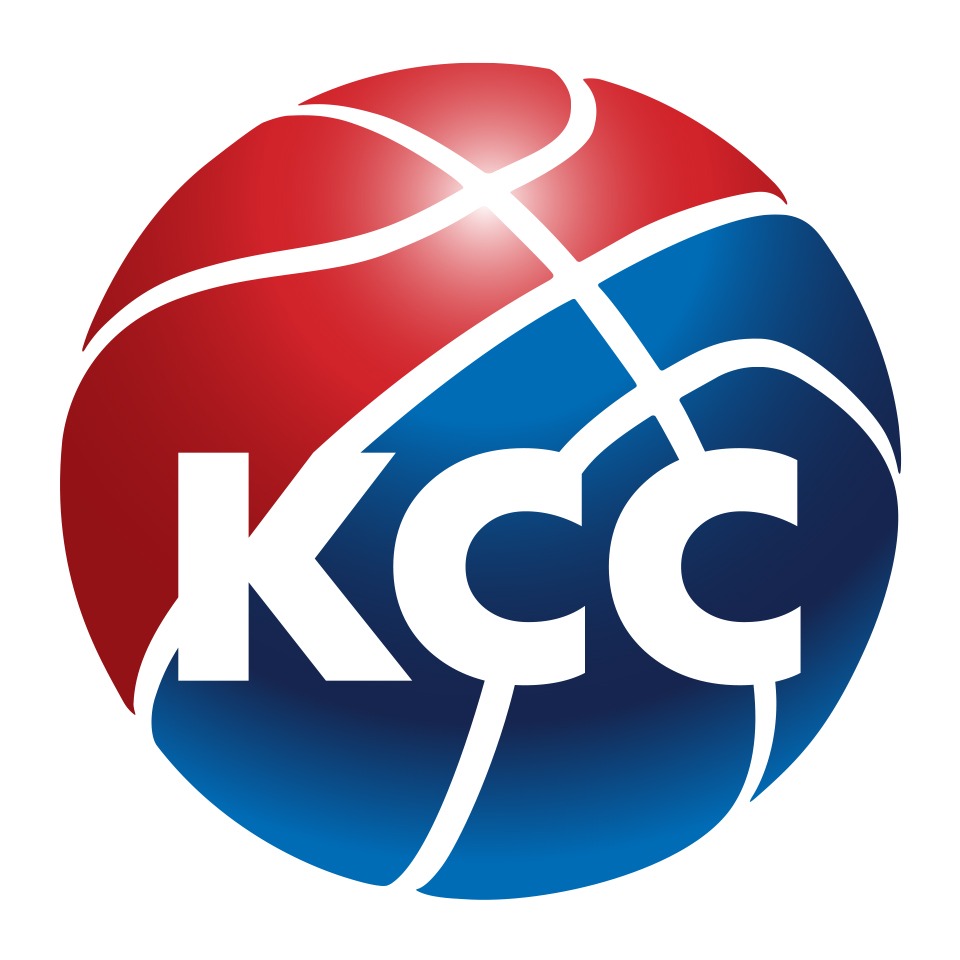 КОШАРКАШКИ САВЕЗ СРБИЈЕПОДАЦИ О ОРГАНИЗАЦИЈИ ПОДНОСИОЦУ ЗАХТЕВА ЗА САГЛАСНОСТ ЗА УЧЕСТВОВАЊЕ НА МЕЂУНАРОДНИМ СПОРТСКИМ ПРИРЕДБАМА / РЕГИОНАЛНИМ ЛИГАМАУЧЕСТВОВАЊЕ НА МЕЂУНАРОДНИМ СПОРТСКИМ ПРИРЕДБАМАПОТПИС ПОДНОСИОЦА ЗАХТЕВА							М.П.			     						     ___________________________УЧЕСТВОВАЊЕ У РЕГИОНАЛНИМ ЛИГАМАПОТПИС ПОДНОСИОЦА ЗАХТЕВА							М.П.			     						     ___________________________ПРИЛОЗИ УЗ ЗАХТЕВ ЗА ИЗДАВАЊЕ САГЛАСНОСТИПозив за учешће на међународном турниру (за учеснике на турнирима)Позив за учешће у регионалној лиги (за регионалне лиге)Календар такмичења регионалне лиге (за регионалне лиге)ИЗЈАВА: Изјављујем да смо упознати и сагласни да клуб сноси одговорност за веродостојност и тачност датих података.Место и датум: _______________________________ПОТПИС ПОДНОСИОЦА ЗАХТЕВА							М.П.			     						     ___________________________1.ЗАХТЕВ ЗА САГЛАСНОСТ ЗА УЧЕСТВОВАЊЕ НАМЕЂУНАРОДНИМ СПОРТСКИМ ПРИРЕДБАМА 2. ЗАХТЕВ ЗА САГЛАСНОСТ ЗА УЧЕСТВОВАЊЕ УРЕГИОНАЛНИМ ЛИГАМАНАЗИВ ОРГАНИЗАЦИЈЕ: _______________________________________Место : _____________________________________________Клуб је одговоран за веродостојност унетих податакаПун називСедиште и адресаБрој телефона / факсЕ-маилИнтернет страна (Bеб страна)Особа за контакт / име и презимеАдресаИмејлТелефон/мобилни телефонОсоба за контакт / име и презимеАдресаИмејлТелефон/мобилни телефонОсоба за контакт / име и презимеАдресаИмејлТелефон/мобилни телефонОсоба за контакт / име и презимеАдресаИмејлТелефон/мобилни телефонДржава у којој се одржава манифестацијаМесто одржавања турнираНазив међународног турнира / утакмицеВреме трајања међународног турнира / утакмицеУзрасна категорија клуба која учествује на међународном турниру / утакмициКлубови учесници на турнируОрганизован превоз клуба ДА / НЕ (образложење)Назив превозникаВреме поласка на такмичењеВреме повратка са такмичењаВођа пута / име и презимеДа ли одлазак на такмичење ремети утврђени календар такмичења КСС ДА (образложење) / НЕБрој дозволе за сезону / број одобрења за учешће у такмичењу КССНазив РЕГИОНАЛНЕ ЛИГЕБрој клубова учесника у лигиДржаве учеснице у регионалној  лигиПочетак регионалне лигеЗавршетак регионалне лиге Клуб задовољава све критеријуме за учешће у регионалној лигиДА / НЕ (образложење)Учешће у регионалној лиги је у складу са календаром домаћег лигашкогтакмичењаДА / НЕ (образложење)Клуб учествује у домаћен такмичењу од његовог почетка, истовремено са учешћем у регионалној лигиДА / НЕ (образложење)Узрасна категорија клуба која учествује у регионалној лигиБрој дозволе за сезону / број одобрења за учешће у такмичењу КСС